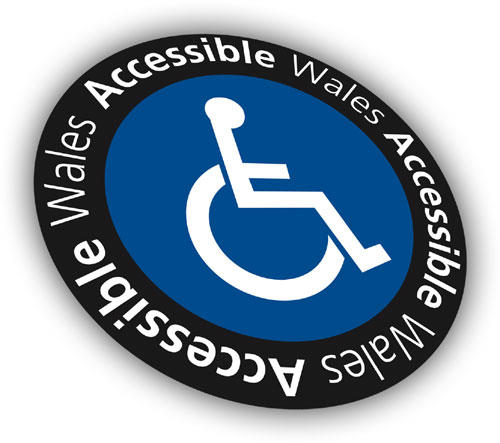 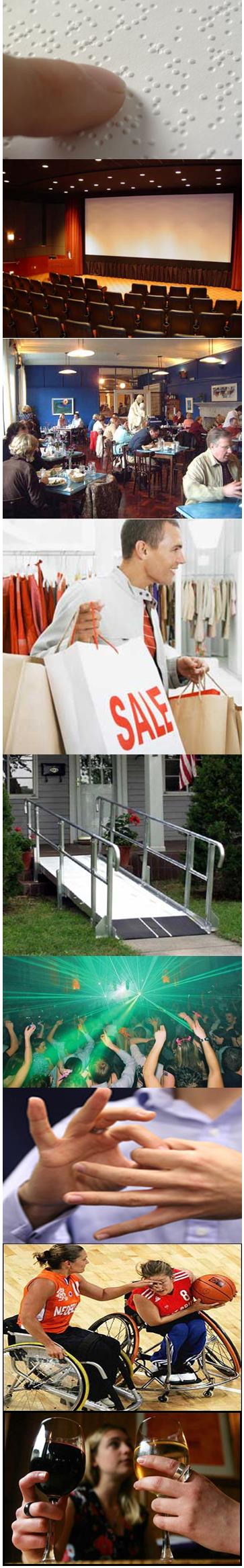 Number of Delegates:	_________	Date of Course: 	_________During Full Day Courses a break for delegates to have lunch will be provided, delegates should bring lunch with them unless otherwise stated.  Tea and coffee will be available.  All booking forms should be returned and confirmed 14 days before course date.Payment can be made in advance, on the day or fourteen days after the event.  Please sign/type your name below to accept the details above and confirm the booking.  Signed:	_______________________		Date:		_________Delegate RegisterIf you are booking more than one person on a course please provide us with a list of namesCourse Title: 		___________________	Date:	______Company Name: 	___________________Signed:	_______________________		Date:		_________Course Title:Company Name:Contact Name:Position In Company:Address Of Company:Address Of Company:Post Code:Telephone Number:Photographs/Videos will be taken on this day for marketing purposes, please tick here if you are not happy for us to take photographs Photographs/Videos will be taken on this day for marketing purposes, please tick here if you are not happy for us to take photographs NamePositionEmail